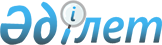 Облыстық бюджет және Ақтөбе қаласы, аудандар бюджеттері арасындағы 2014-2016 жылдарға арналған жалпы сипаттағы трансферттердің көлемі туралы
					
			Мерзімі біткен
			
			
		
					Ақтөбе облыстық мәслихатының 2013 жылғы 11 желтоқсандағы № 169 шешімі. Ақтөбе облысының Әділет департаментінде 2013 жылғы 28 желтоқсанда № 3727 болып тіркелді. 2017 жылдың 1 қаңтарына дейін қолданыста болды
      РҚАО ескертпесі.

      Құжаттың мәтінінде түпнұсқаның пунктуациясы мен орфографиясы сақталған.
      Қазақстан Республикасының 2008 жылғы 4 желтоқсандағы Бюджеттік Кодексінің 45-бабының 4-тармағына, "Қазақстан Республикасындағы жергілікті мемлекеттік басқару және өзін-өзі басқару туралы" Қазақстан Республикасының 2001 жылғы 23 қаңтардағы Заңының 6-бабына және "Республикалық және облыстық бюджеттер, республикалық маңызы бар қала, Астана бюджеттері арасындағы 2014-2016 жылдарға арналған жалпы сипаттағы трансферттердің көлемі туралы" Қазақстан Республикасының 2013 жылғы 3 желтоқсандағы Заңына сәйкес Ақтөбе облыстық мәслихаты ШЕШІМ ЕТТІ:
      1. Жалпы сипаттағы трансферттердiң көлемi облыстық бюджет және Ақтөбе қаласы, аудандар бюджеттерiнiң арасында абсолюттiк мәнiмен жылдар бойынша бөлiне отырып, үш жылдық кезеңге 2014-2016 жылдарға айқындалсын.
      2. Ақтөбе қаласы, аудандар бюджеттерінен облыстық бюджетке бюджеттік алып қоюлар:
      1) 2014 жылға сомасы 4 298 970 мың теңге, соның ішінде:
      Байғанинге 143 823 мың теңге;
      Мұғалжарға 4 155 147 мың теңге.
      2) 2015 жылға сомасы 11 989 041 мың теңге, соның ішінде:
      Ақтөбе қаласы 6 634 823 мың теңге;
      Байғанинге 343 741 мың теңге;
      Мұғалжарға 3 786 615 мың теңге;
      Темірге 324 296 мың теңге;
      Хромтауға 899 566 мын теңге.
      3) 2016 жылға сомасы 19 445 080 мың теңге, соның ішінде:
      Ақтөбе қаласы 13 150 557 мың теңге;
      Байғанинге 530 598 мың теңге;
      Мұғалжарға 3 405 069 мың теңге;
      Темірге 932 704 мың теңге;
      Хромтауға 1 426 152 мың теңге сомасында белгіленсін.
      3. Облыстық бюджеттен аудандар бюджеттеріне берілетін бюджеттік субвенциялар көлемі:
      1) 2014 жылға сомасы 15 944 976 мың теңге, оның ішінде:
      Әйтеке биге 2 031 924 мың теңге;
      Алғаға 1 113 617 мың теңге;
      Ырғызға 1 945 585 мың теңге;
      Қарғалыға 1 496 342 мың теңге;
      Мәртөкке 2 248 616 мың теңге;
      Ойылға 1 909 637 мың теңге;
      Қобдаға 2 211 876 мың теңге;
      Шалқарға 2 987 379 мың теңге сомасында белгіленсін.
      2) 2015 жылға сомасы 15 833 423 мың теңге, оның ішінде:
      Әйтеке биге 2 021 782 мың теңге;
      Алғаға 1 151 947 мың теңге;
      Ырғызға 1 944 530 мың теңге;
      Қарғалыға 1 524 357 мың теңге;
      Мәртөкке 2 278 784 мың теңге;
      Ойылға 1 929 195 мың теңге;
      Қобдаға 2 227 619 мың теңге;
      Шалқарға 2 755 209 мың теңге сомасында белгіленсін.
      3) 2016 жылға сомасы 15 609 699 мың теңге, оның ішінде:
      Әйтеке биге 1 991 508 мың теңге;
      Алғаға 1 123 316 мың теңге;
      Ырғызға 1 962 914 мың теңге;
      Қарғалыға 1 554 396 мың теңге;
      Мәртөкке 2 350 945 мың теңге;
      Ойылға 1 941 034 мың теңге;
      Қобдаға 2 240 682 мың теңге;
      Шалқарға 2 444 904 мың теңге сомасында белгіленсін.
      4. Жергілікті бюджеттердің шығыстарында осы шешімге 1, 2-қосымшаларға сәйкес бағыттар бойынша бюджет қаражатының ең төменгі көлемі ескерілсін.
      Жалпы сипаттағы трансферттер көлемін айқындау кезінде жергілікті бюджеттердің шығыстар базасына осы шешімге 3-10-қосымшаларға сәйкес іс-шаралардың қосымша енгізілгені ескерілсін.
      Жалпы сипаттағы трансферттерді есептеу кезінде ескерілген шығыстар көлемі тиісті жергілікті бюджеттерде осы шешімге 3-10-қосымшаларда белгіленгеннен төмен емес көлемде көзделуге тиіс екендігі белгіленсін.
      5. Осы шешім 2014 жылғы 1 қаңтардан бастап қолданысқа енгізіледі және 2016 жылғы 31 желтоқсанға дейін қолданыста болады. Ауыл шаруашылығына бағытталатын бюджет қаражатының ең төменгі көлемі
      мың теңге Автомобиль көлігінің жұмыс істеуін қамтамасыз етуге бағытталатын бюджет қаражатының ең төменгі көлемі
      мың теңге 2014-2016 жылдарға арналған жалпы сипаттағы трансферттердің көлемін айқындау кезінде жергілікті бюджеттердің шығыстар базасына қосымша қосылған жергілікті атқарушы органдардың штат санын ұлғайтуға арналған қаражат
      мың теңге 2014-2016 жылдарға арналған жалпы сипаттағы трансферттердің көлемін айқындау кезінде жергілікті бюджеттердің шығыстар базасына қосымша қосылған мемлекеттік қорғалуға тиіс Қазақстан Республикасының объектілер тізбесінен алынып тасталған объектілерін (әкімдіктерді) қорғауды қамтамасыз етуге арналған қаражат
      мың теңге 2014-2016 жылдарға арналған жалпы сипаттағы трансферттердің көлемін айқындау кезінде жергілікті бюджеттердің шығыстар базасына қосымша қосылған мектеп мұғалімдеріне және мектепке дейінгі білім беру ұйымдарының тәрбиешілеріне біліктілік санаты үшін қосымша ақы мөлшерін ұлғайтуға арналған қаражат
      мың теңге 2014-2016 жылдарға арналған жалпы сипаттағы трансферттердің көлемін айқындау кезінде жергілікті бюджеттердің шығыстар базасына қосымша қосылған қорғаншыларға (қамқоршыларға) жетім баланы (жетім балаларды) және ата-анасының қамқорлығынсыз қалған баланы (балаларды) асырап - бағу үшін ай сайын ақша қаражатын төлеуге арналған қаражат
      мың теңге 2014-2016 жылдарға арналған жалпы сипаттағы трансферттердің көлемін айқындау кезінде жергілікті бюджеттердің шығыстар базасына қосымша қосылған жетім баланы (жетім балаларды) және ата-анасының қамқорлығынсыз қалған баланы (балаларды) асырап алғаны Қазақстан азаматтарына біржолғы ақша қаражатын төлеуге арналған қаражат
      мың теңге 2014-2016 жылдарға арналған жалпы сипаттағы трансферттердің көлемін айқындау кезінде жергілікті бюджеттердің шығыстар базасына қосымша қосылған мамандарды әлеуметтік қолдау шараларын іске асыруға арналған қаражат
      мың теңге 2014-2016 жылдарға арналған жалпы сипаттағы трансферттердің көлемін айқындау кезінде жергілікті бюджеттердің шығыстар базасына қосымша қосылған эпизоотияға қарсы іс-шараларды жүргізуге арналған қаражат
      мың теңге 2014-2016 жылдарға арналған жалпы сипаттағы трансферттердің көлемін айқындау кезінде жергілікті бюджеттердің шығыстар базасына қосымша қосылған "Өңiрлердi дамыту" бағдарламасы шеңберiнде өңiрлердiң экономикалық дамуына жәрдемдесу жөнiндегi шараларды iске асыруға арналған қаражат
      мың теңге


					© 2012. Қазақстан Республикасы Әділет министрлігінің «Қазақстан Республикасының Заңнама және құқықтық ақпарат институты» ШЖҚ РМК
				
      Облыстық мәслихаттың 
сессия төрағасы 
Д. ЕСПАЕВА 

Облыстықмәслихаттың хатшысыС. ҚАЛДЫҒҰЛОВА
2013 жылғы 11 желтоқсандағы № 169 облыстық мәслихаттың шешіміне 1 қосымша
№
Атауы
2014 жыл
2015 жыл
2016 жыл
БАРЛЫҒЫ:
6 192 164
6 293 702
5 658 292
оның ішінде:
1
Ақтөбе қаласы
44 527
46 601
48 984
2
Әйтеке би ауданы
15 858
16 221
16 595
3
Алға ауданы
15 325
15 757
16 207
4
Байғанин ауданы
13 214
13 505
13 803
5
Ырғыз ауданы
12 365
12 648
12 939
6
Қарғалы ауданы
11 823
12 059
12 300
7
Мәртөк ауданы
19 347
19 872
20 416
8
Мұғалжар ауданы
16 285
16 611
16 943
9
Темір ауданы
16 584
16 976
17 380
10
Ойыл ауданы
12 270
12 574
12 888
11
Хромтау ауданы
14 644
14 936
15 235
12
Қобда ауданы
11 860
12 119
12 384
13
Шалқар ауданы
18 556
19 091
19 648
14
Ауыл шаруашылығы басқармасы
5 969 506
6 064 732
5 422 5692013 жылғы 11 желтоқсандағы № 169 облыстық мәслихаттың шешіміне 2 қосымша
№
Атауы
2014 жыл
2015 жыл
2016 жыл
Барлығы:
3 147 912
3 364 247
3 601 786
оның ішінде:
1
Ақтөбе қаласы
700 000
1 246 746
1 334 018
2
Әйтеке би ауданы
10 380
11 107
11 884
3
Алға ауданы
6 973
7 461
7 983
4
Байғанин ауданы
9 338
9 991
10 691
5
Ырғыз ауданы
5 825
6 233
6 669
6
Қарғалы ауданы
6 475
6 928
7 413
7
Мәртөк ауданы
7 625
8 159
8 730
8
Мұғалжар ауданы
11 380
12 177
13 029
9
Темір ауданы
2 300
2 461
2 633
10
Ойыл ауданы
7 800
8 346
8 930
11
Хромтау ауданы
8 200
8 774
9 388
12
Қобда ауданы
6 148
6 578
7 038
13
Шалқар ауданы
7 618
8 151
8 721
14
Облыстың жолаушылар көлігі және автомобиль жолдары басқармасы
2 357 852
2 021 137
2 164 6582013 жылғы 11 желтоқсандағы № 169 облыстық мәслихаттың шешіміне 3 қосымша
№
Атауы
2014 жыл
2015 жыл
2016 жыл
Барлығы:
433 725
356 994
358 751
оның ішінде:
1
Ақтөбе қаласы
8 035
9 389
9 389
2
Әйтеке би ауданы
25 209
27 139
27 139
3
Алға ауданы
19 821
23 153
23 153
4
Байғанин ауданы
19 915
23 259
23 260
5
Ырғыз ауданы
10 860
12 687
12 687
6
Қарғалы ауданы
17 962
20 983
20 983
7
Мәртөк ауданы
23 175
27 070
27 070
8
Мұғалжар ауданы
18 373
21 462
21 462
9
Темір ауданы
26 988
31 519
31 519
10
Ойыл ауданы
15 267
17 835
17 835
11
Хромтау ауданы
17 193
20 085
20 085
12
Қобда ауданы
14 557
17 006
17 006
13
Шалқар ауданы
28 945
33 798
33 798
14
Облыс бюджеттік
187 425
71 609
73 3652013 жылғы 11 желтоқсандағы № 169 облыстық мәслихаттың шешіміне 4 қосымша
№
Атауы
2014 жыл
2015 жыл
2016 жыл
Барлығы:
49 476
52 939
56 645
оның ішінде:
1
Әйтеке би ауданы
3 482,0
3 725,0
3 986,0
2
Алға ауданы
3 482,0
3 725,0
3 986,0
3
Байғанин ауданы
4 132,0
4 421,0
4 730,0
4
Ырғыз ауданы
4 132,0
4 421,0
4 730,0
5
Қарғалы ауданы
3 481,0
3 725,0
3 986,0
6
Мәртөк ауданы
3 481,0
3 725,0
3 986,0
7
Мұғалжар ауданы
7 613,0
8 146,0
8 716,0
8
Темір ауданы
4 131,0
4 421,0
4 730,0
9
Ойыл ауданы
3 481,0
3 725,0
3 986,0
10
Хромтау ауданы
3 482,0
3 725,0
3986,0
11
Қобда ауданы
3 481,0
3 725,0
3 986,0
12
Шалқар ауданы
5 098,0
5 455,0
5 837,02013 жылғы 11 желтоқсандағы № 169 облыстық мәслихаттың шешіміне 5 қосымша
№
Атауы
2014 жыл
2015 жыл
2016 жыл
Барлығы:
425 635
453 016
481 329
оның ішінде:
1
Ақтөбе қаласы
127 437
136 284
147 002
2
Әйтеке би ауданы
13 359
17 830
21 036
3
Алға ауданы
26 959
28 846
30 865
4
Байғанин ауданы
15 829
17 326
18 509
5
Ырғыз ауданы
12 709
13 529
13 907
6
Қарғалы ауданы
11 294
13 818
14 739
7
Мәртөк ауданы
24 542
25 344
26 105
8
Мұғалжар ауданы
43 963
45 667
46 007
9
Темір ауданы
21 315
22 007
23 727
10
Ойыл ауданы
17 384
19 080
20 539
11
Хромтау ауданы
27 423
29 588
31 153
12
Қобда ауданы
19 281
21 059
22 112
13
Шалқар ауданы
41 086
39 584
42 574
14
Облыстың білім басқармасы
23 054
23 054
23 0542013 жылғы 11 желтоқсандағы № 169 облыстық мәслихаттың шешіміне 6 қосымша
№
Атауы
2014 жыл
2015 жыл
2016 жыл
Барлығы:
215 551
231 397
247 370
оның ішінде:
1
Ақтөбе қаласы
83 840
90 419
98 555
2
Әйтеке би ауданы
11 907
11 451
10 207
3
Алға ауданы
11 034
11 212
11 488
4
Байғанин ауданы
4 750
4 533
4 595
5
Ырғыз ауданы
2 425
2 386
2 296
6
Қарғалы ауданы
9 808
11 212
11 488
7
Мәртөк ауданы
14 969
15 260
16 075
8
Мұғалжар ауданы
20 145
22 185
24 252
9
Темір ауданы
10 031
11 450
12 764
10
Ойыл ауданы
2 452
3 578
4 337
11
Хромтау ауданы
22 712
25 048
27 316
12
Қобда ауданы
8 470
9 065
9 701
13
Шалқар ауданы
13 008
13 598
14 2962013 жылғы 11 желтоқсандағы № 169 облыстық мәслихаттың шешіміне 7 қосымша
№
Атауы
2014 жыл
2015 жыл
2016 жыл
Барлығы:
0
19 681
20 423
оның ішінде:
1
Ақтөбе қаласы
0
19 681
20 4232013 жылғы 11 желтоқсандағы № 169 облыстық мәслихаттың шешіміне 8 қосымша
№
Атауы
2014 жыл
2015 жыл
2016 жыл
Барлығы:
90 850
108 506
123 203
оның ішінде:
1
Ақтөбе қаласы
1 704
3 649
5 029
2
Әйтеке би ауданы
10 918
12 168
13 326
3
Алға ауданы
5 249
5 184
5 165
4
Байғанин ауданы
6 307
7 826
7 637
5
Ырғыз ауданы
4 391
4 549
4 836
6
Қарғалы ауданы
9 990
10 426
10 954
7
Мәртөк ауданы
11 663
14 311
16 228
8
Мұғалжар ауданы
5 177
6 019
7 075
9
Темір ауданы
12 404
15 951
20 007
10
Ойыл ауданы
7 004
8 485
9 707
11
Хромтау ауданы
4 225
4 620
5 375
12
Қобда ауданы
7 743
10 012
11 892
13
Шалқар ауданы
4 075
5 306
5 9722013 жылғы 11 желтоқсандағы № 169 облыстық мәслихаттың шешіміне 9 қосымша
№
Атауы
2014 жыл
2015 жыл
2016 жыл
БАРЛЫҒЫ:
584 734
584 734
584 734
оның ішінде:
1
Ақтөбе қаласы
20 024
20 024
20 024
2
Әйтеке би ауданы
48 150
48 150
48 150
3
Алға ауданы
40 443
40 443
40 443
4
Байғанин ауданы
59 588
59 588
59 588
5
Ырғыз ауданы
43 280
43 280
43 280
6
Қарғалы ауданы
22 995
22 995
22 995
7
Мәртөк ауданы
35 993
35 993
35 993
8
Мұғалжар ауданы
69 847
69 847
69 847
9
Темір ауданы
60 167
60 167
60 167
10
Ойыл ауданы
46 019
46 019
46 019
11
Хромтау ауданы
38 778
38 778
38 778
12
Қобда ауданы
42 807
42 807
42 807
13
Шалқар ауданы
53 439
53 439
53 439
14
Ауыл шаруашылығы басқармасы
3 204
3 204
3 2042013 жылғы 11 желтоқсандағы № 169 облыстық мәслихаттың шешіміне 10 қосымша
№
Атауы
2014 жыл
2015 жыл
2016 жыл
Барлығы:
279 480
279 480
279 480
оның ішінде:
1
Ақтөбе қаласы
45 188
45 188
45 188
2
Әйтеке би ауданы
23 640
23 640
23 640
3
Алға ауданы
17 735
17 735
17 735
4
Байғанин ауданы
20 850
20 850
20 850
5
Ырғыз ауданы
13 821
13 821
13 821
6
Қарғалы ауданы
15 322
15 322
15 322
7
Мәртөк ауданы
26 964
26 964
26 964
8
Мұғалжар ауданы
18 230
18 230
18 230
9
Темір ауданы
31 295
31 295
31 295
10
Ойыл ауданы
17 249
17 249
17 249
11
Хромтау ауданы
14 896
14 896
14 896
12
Қобда ауданы
17 739
17 739
17 739
13
Шалқар ауданы
16 551
16 551
16 551